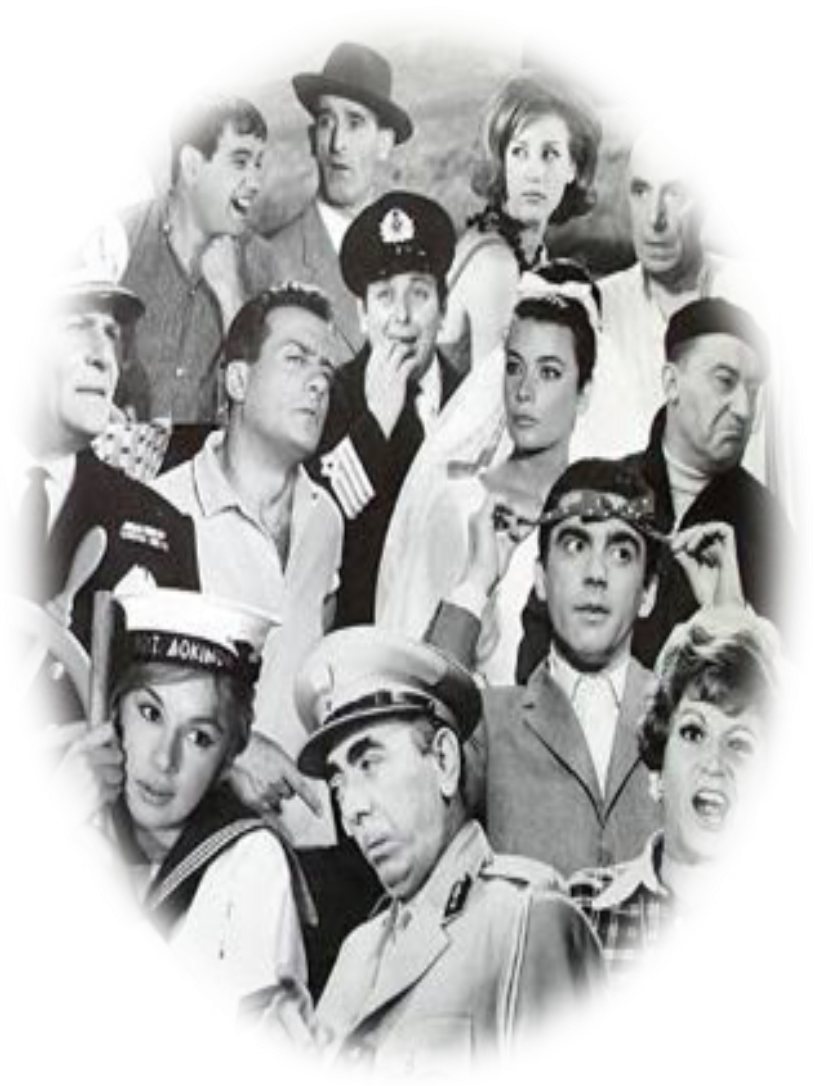 ΠΡΟΣΚΛΗΣΗΗ μουσική και θεατρική ομάδα των πολιτιστικών προγραμμάτων του 3ου Γενικού Λυκείου Κοζάνης,σας προσκαλούμε στην παράσταση“Σαν παλιό σινεμά… ”την Κυριακή 18 Σεπτεμβρίου 2016, στις 19.00,στην Αίθουσα Τέχνης.Οι υπεύθυνες καθηγήτριες 		 Ο ΔιευθυντήςΑριστέρογλου Ζ. , Κασάπη Δ. Ζαμπουνίδου Δ., Τζώτζη Γ. 		Δούμας Μιχαήλ